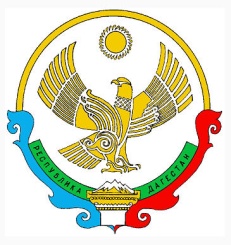 МИНИСТЕРСТВО ОБРАЗОВАНИЯ И НАУКИ РЕСПУБЛИКИ ДАГЕСТАНМуниципальное казенное учреждениеУПРАВЛЕНИЕ ОБРАЗОВАНИЯ БУЙНАКСКОГО РАЙОНАМуниципальное Бюджетное ОБЩЕобразовательное учреждение«Эрпелинская средняя общеобразовательная школа им. Апашева М. Д.»Россия, Республика Дагестан, Буйнакский район, 368207, с. Эрпели,  ул.И.Акаева, 4https://erpel.dagestanschool.ru/, e-mail: erpeli.dagschool@mail.ruИНН-0507004147,  КПП-050701001,  ОГРН-1020500715586                                                          ПРИКАЗ №                         от « О создании антитеррористической  группы»В соответствии с рекомендациями по организации мероприятий по противодействию экстремизму и терроризму антитеррористической комиссии Буйнакского районаприказываю:Создать антитеррористическую группу в составе:Руководитель – Джалилов К.А. - руководитель безопасностиЧлены группы:   Хайбуллаев  Х.Х. зам. директора по ВРПирбудаков  М.А. -завхоз Магомедова  Д.Ю. - председатель ПКИсаков А.И. - уч. нач. классовКонтроль за исполнением настоящего приказа оставляю за собой.Директор школы________Устарханов Х.А.С приказом ознакомлены:                 Джалилов К.А.Хайбуллаев Х.Х.Магомедова Д.Ю.  Исаков А.И                                                                  